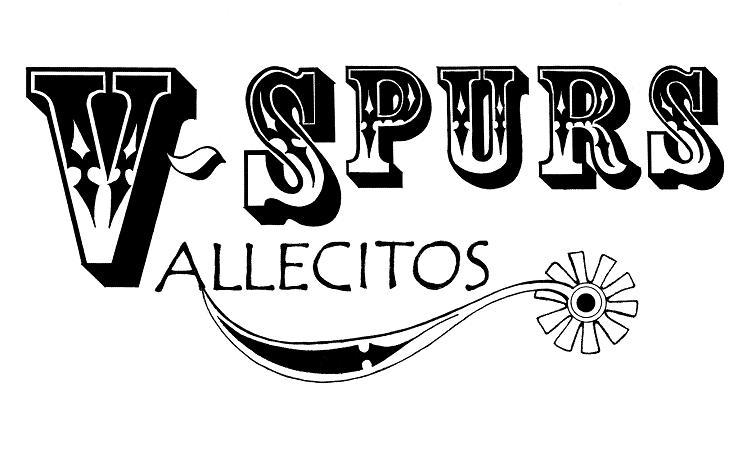 V-SPURS BOARD MEETING MINUTES FOR  6/27/2023Agenda:Big thank you to Sara for working the silent auction getting $717 and $97 from MT Mike pizza. And we have 3 $50 certificates to give out. Many people put together baskets and really helped out! We have an amazing board put together.Old business Injured riders Chris (Charisa) Yazzie and Madison Lo Cascio both broken arms. Both were sent flowers. Board approved via email. Bob and Charla personally gave Chris the flowers at Mudslingers.Issues with Judges?  None Did we have any Issues with time keeping? Kids writing was tough to read, other than that only a few mixed-up numbers but the three sheets made it easy to spot the issue.Treasure Report   last two shows                                                              June 26, 2023Current AssetsChecking (closed savings $1500)                                                   $13,981.41                                                                                             TOTAL ASSETS                                                                                    $13,981.41June 11th Show Income                                                                   $3446.97Venmo ($1660 + $576 RW&B)                                                     $2236.00PayPal                                                                                                $497.97Show Deposit (Checks $889.00, $400. Cash)                             $1289.00                                                                Show Expenses                                                                                $1844.00Postage/office                                                                                   $10.00                                                                                      Arena (prepaid $250 deposit)                                                      $750.00                                                                            CGA                                                                                                    $484.00Awards                                                                                              $350.00  Show Net                                                                                         $1602.97Additional ExpensesIntuit                                                                                                 $30.00 Website                                                                                           $99.00Red, White $ Buckle   Pre-paid entries                                                                             $2012.63RED, WHITE & BUCKLE SHOW (June 16,17,18)  Silent Auction                                                                                $715.00Mountain Mike Pizza                                                                  $97.00RED, WHITE & BUCKLE cont.50/50                                                                                             $170.00Venmo ($6265. Includes 6/11 show)                                   $4605.00PayPal ($1367.16 includes 6/11 show)                                 $869.19Show deposit (checks $1502., cash $1131)                          $2633.00Pre show entries                                                                        $2020.63RW&B show total                                                                   $10,127.19RW&B Expenses                                                                     $5029.88Awards                                                                                      $1681.88Arena                                                                                        $1750.00CGA                                                                                           $1306.00Postage                                                                                    $20.00      Refund (Yazzie)                                                                     $272.00  RW&B Show total net ($6079.31 w/fundraisers)      $5097.31  Addional Club Expenses                        Union/US Bank checks                                                       $57.00EIN filing  (93-1948444) Reimburse Bob                         $244.00                                                   Chase checks                                                                      $98.10Lorelei approves treasures report and Jennifer secondsRecap Show, Jun 11 (47) and June 17-18 riders (60+ riders)) Sunday ended with 49 riders, Saturday had 57 riders (that includes lead liners)Great job keeping the show moving.Review Volunteer for the show, new online form for next year. People found it confusing when looking for what they were working. Mudslingers shared their form. Nichole liked it since she will be helping Tina. Its easy to use and auto saves, we just need no one accidentally erasing people that are signed up. We will brainRiders getting Plus times 1? Jordyn got 4, Mackenzie 2 (6 pony) Kasinda and Aliah each got 1 at RWBSchooling runs we did not run schooling runs at 2 days show I would like to follow this for our 2 day shows? We will not do schooling runs at 2 days show.  Regular shows are fine.Do we want to do a 50/50 on our next 2-day show? Yes! We made $170Year-end awards qualifications-. I have 1 for AAA+, 7 for AAA, 6 for AA, 7 for A15 under, 7 for A16+, 6 for FC 15 under, 5 for FC 16+ and 1 lead liner qualified. That is all that had the minimum 6 shows after it was lowered from 7 to help people with all our date changes from all the rain. San Marcos arena update (Lori) future shows. There has been a delay at San Marcos for the dirt so we do not know the condition. Bob will look at it after state to see the ground conditions. They are doing natural dirt so we don’t have clarification 100% if it will be usable. If its sand we cannot use it.Flyer for next 2-day show sent out if anyone wants to beef it up. it is also already posted web site. We will do Halloween costumes contest. Fall themed/Halloween themed. Maybe pumpkins on belt buckles. Adding non-voting position of assistant secretary. Possible training position for a future secretary? Maybe adding a past secretary position. Sounds like a good idea. We are creating an assistant secretary as a non-voting position Lorelei make a motion to add this position Tina seconds. All board approves. We will add to bylaws.Talk about aaa+ end of year awards points requirements, based on lower number of shows. We had only had 73% of our normal shows. We will lower the numbers just for this year only. Jordyn will be awarded 2nd place due to lack of shows. She got 121 pts total. 109-145 for 2nd for this year only Charla motions and Jeni seconds to change this year only. Banking we would like to add vice president and secretary on our new bank. Paperwork will be sent to Jennifer and Lorelei and they will go to the bank next week to get signatures set up. Lorelei and Jennifer need to go to chase bank to add signatures. Charla will send that info to us. We make a motion to add vice president and secretary to account.  Bob first and Tina seconds. All board approves.Voting on awards spending amount, the awards committee is requesting $8k for end of the year awards. Based off of awards and number of riders. Just awards. Lorelei motions to approves and Bob seconds for $8000 for awards. We are hoping for an 8 week turn around for awards.Dates and locations end of year awards. Sept 16 or Sept 30 at the Red Barn in San Marcos. Waiting to see availabilityFood for end of the year banquet? We will discuss banquet and food at a later date. Tina will talk to food vendors to once we have a date and number. We are looking at maybe 80 people.Nominations received Jeni removed her name from director at large (she will help Sara with awards as needed); Liz also removed her name but wants to stay on as website.Director at Large Shannon Cannon Randi DevineJenn GuillaumeAwards coordinatorSara Sloan Liz moves to add 3 director at large Jeni seconds.No nominations for any other positions So if the existing board members are good for another year as long as these agree to remain for another year. We will do voting at our awards banquet. Nichole Oneill will job share with Tina next year.President: Bob Cranor
Vice President: Lorelei Lehman
Secretary: Jennifer Chenal
Treasurer: Charla Cranor
CGA State Business   State show 2023 15 – 21 July changes to reservations of RV hookups, stalls, no early arrivals.  82 people so far are signed up. New Business No new business.Charla moves to adjourn Lorelei seconds 6:59pmLocationConference Call /ZoomMeeting called to order5:57pm PSTMembers in attendanceXPresident: Bob CranorXVice President: Lorelei LehmanXSecretary: Jennifer ChenalXTreasurer: Charla CranorXDirector at Large/Website: Elizabeth ReeseXDirector at Large: Shannon CannonYouth Coordinator:  Kasinda ThompsonXVolunteer Coordinator: Tina LombardoXAwards Coordinator: Jeni Thompson